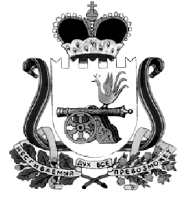 СОВЕТ ДЕПУТАТОВ ХИСЛАВИЧСКОГО ГОРОДСКОГО ПОСЕЛЕНИЯ ХИСЛАВИЧСКОГО РАЙОНАСМОЛЕНСКОЙ ОБЛАСТИРЕШЕНИЕот 29.06.2017г.                                                                                                           №78 «Об исполнении бюджета Хиславичскогогородского поселения Хиславичского районаСмоленской области за 1 квартал 2017 года»Заслушав информацию начальника финансового управления Администрации муниципального образования «Хиславичский район» Смоленской области Калистратовой Н.И. и руководствуясь Бюджетным кодексом РФ, статьями 264.1. «Основы бюджетного учета и бюджетной отчетности», 264.2 «Составление бюджетной отчетности», Совет депутатов Хиславичского городского поселения Хиславичского района Смоленской области РЕШИЛ:1.Принять к сведению отчет об исполнении бюджета Хиславичского городского поселения за 1 квартал 2017 года:-общий объем доходов бюджета Хиславичского городского поселения в сумме 2986,9тыс.руб., в том числе объем безвозмездных поступлений в сумме 1000,2тыс.руб.-общий объем расходов бюджета Хиславичского городского поселения в сумме 1849,7тыс.руб.Профицит бюджета Хиславичского городского поселения в сумме 1137,2тыс.руб.2.Настоящее решение опубликовать в газете «Хиславичские известия».Глава муниципального образованияХиславичского городского поселенияХиславичского района Смоленской области                                             О.Б.Маханек